SECTION 504 REFERRAL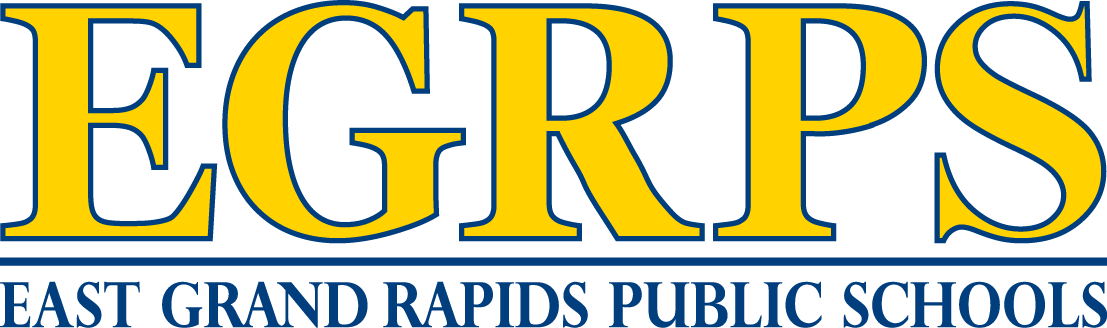 Section 504 of the Rehabilitation Act of 1973 is designed to eliminate discrimination on the basis of disability in any program or activity receiving Federal financial assistance. If you feel the student identified may qualify for civil rights protection under Section 504, please complete the following information and submit the form to the building principal (Building Section 504 Coordinator).Student:         Date of Birth:       	 Male	 FemaleToday’s Date:       School: 	 Breton Downs Elementary	 Lakeside Elementary	 Wealthy Elementary	 East Middle School	 East High School	Grade:         Teacher:        Building Section 504 Coordinator:       Parent/Guardian:         Address:         Home Phone:         Cell Phone:          Email:      Person submitting referral:          Position:       Describe the student’s suspected impairment and related needs:      	Enclosed please find a copy of the Notice of Rights for Disabled Students and Their Parents Under Section 504 of the Rehabilitation Act of 1973.  Parent/Guardian Signature                                          	 Date  Parent/Guardian Signature                                          	 Date  School Personnel Receiving Consent                                          	 DateEligibility determination meeting will occur on or before 		.Print four copies. Distribution:   Parent/Guardian    Student’s Cumulative File    Building Section 504 Coordinator     District’s Section 504 Coordinator